Date:30 January, 2012REPORT OF THE WRC-12 AGENDA ITEM COORDINATOR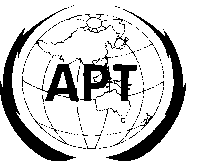 ASIA-PACIFIC TELECOMMUNITYAPT Coordination Meetings During RA-12 and WRC-12APT Coordination Meetings During RA-12 and WRC-12Agenda Item No.:1.8Name of the Coordinator ( with Email):Masashi Nakatsugawa (masashi.nakatsugawa@ties.itu.int)Issues:to consider the progress of ITU-R studies concerning the technical and regulatory issues relative to the fixed service in the bands between 71 GHz and 238 GHz, taking into account Resolutions 731 (WRC-2000) and 732 (WRC-2000);APT Proposals:ASP/26A8/1   No change to Article 5 of the Radio RegulationsASP/26A8/2   SUP RESOLUTION 731 (WRC-2000)ASP/26A8/3   SUP RESOLUTION 732 (WRC-2000)Status of the APT Proposals:-At the 2nd SWG5C2 meeting, the concept and background of each input were presented, and all regional groups including WMO exchanged their views to have better mutual understanding.-At the 3rd SWG5C2 meeting, the latest status of each groups were again reported. Chairman suggested all regional groups to consider their own proposals and to modify them, if possible, so that we will be able to find our goal smoothly. -Specifically, APT was requested to reconsider its actions on Resolutions 731 and 732 because only APT has been proposing their suppression.-Hence, APT informal meeting on AI1.8 was held in the last Friday morning to internally discuss this issue. Involved and interested participants developed revised version of the Resolutions. They are ready to be reviewed in the APT coordination meeting. Given agreement on the revisions, they will be presented and discussed in the SWG5C.Table: Proposal chartIssues to be discussed at the Coordination Meeting:-As a result of the APT informal meeting on AI1.8, its participants agreed to take minor option among Method A2, which is to revise or create Resolutions  as appropriate (Original minor option of Method A2, which is current ACP, is to suppress the Resolutions). -Revised Resolutions 731 and 732 are need to be agreed in this APT coordination meeting.-The concept of the revisions contains two aspects; 1) to reduce flavor of an engagement for discussions regarding this matter in future WRCs, 2) to add a choice of "incorporated by reference" into the Resolution text when considering the regulatory work to expand its course of actions.-Regarding Spectrum Mask We stick with our position, which is NOC to RR. Our compromise can be "ITU-R Recommendation incorporated by reference."Comments/Remarks by the Coordinator:As involved participants in the APT informal meeting developed the revised Resolutions, I would like to kindly ask APT members to understand and agree the proposed way to go. I would like to thank all participants at the informal meeting.